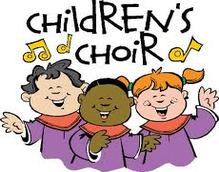 St. Francis of Assisi ParishPRESENTSThe St. Francis of Assisi ChoirDirected by: Mary E. KnoerlChildren in Grades 1– 8 who belong to St. Francis of Assisi Parish are invited to join the St. Francis of Assisi Children’s Choir.Rehearsals – Thursday: 4:00 – 5:00pmWhere- Early Childhood Center, Second FloorFirst Rehearsal – Thursday, September 10, 4:00pmFirst Mass – Sunday September 13, 11:00amThe Children’s Choir will sing at one 11:00 am Mass a Month. The Schedule for Masses will be handed out at the first Rehearsal.The Choir will also sing at the Children’s Christmas Eve Mass.There may also be a Christmas Pageant as well as Community Service throughout the year.There will be parties and family socials throughout the year.Notices will go out each month regarding rehearsals and events.Please download the Permission Slip and send into the Rectory marked Children’s Choir or Copy and Paste and send the information toMary Knoerl: knoerl@juno.comQuestions ?? – Call or text me – 716-868-1749Facebook – Mary KnoerlThank you! I look forward to a wonderful year of joyful voices unto the Lord!!Permission FormName_________________________________     Grade_______Parent’s name__________________________________________Emergency Contact & phone number_____________________________________________________________________________________Child’s Address _____________________________________________Phone number_____________________________ (cell) (landline)Texting available –   yes     noEmail Address______________________________Child’s special needs or allergies_________________________________Who will bring the child_______________________________________Who will pick up_____________________________________________Other concerns_______________________________________________QUESTIONS?? Call Mary Knoerl – 716-868-1749Email – knoerl@juno.com, Facebook – Mary Knoerl